Pico 400 cel puls pws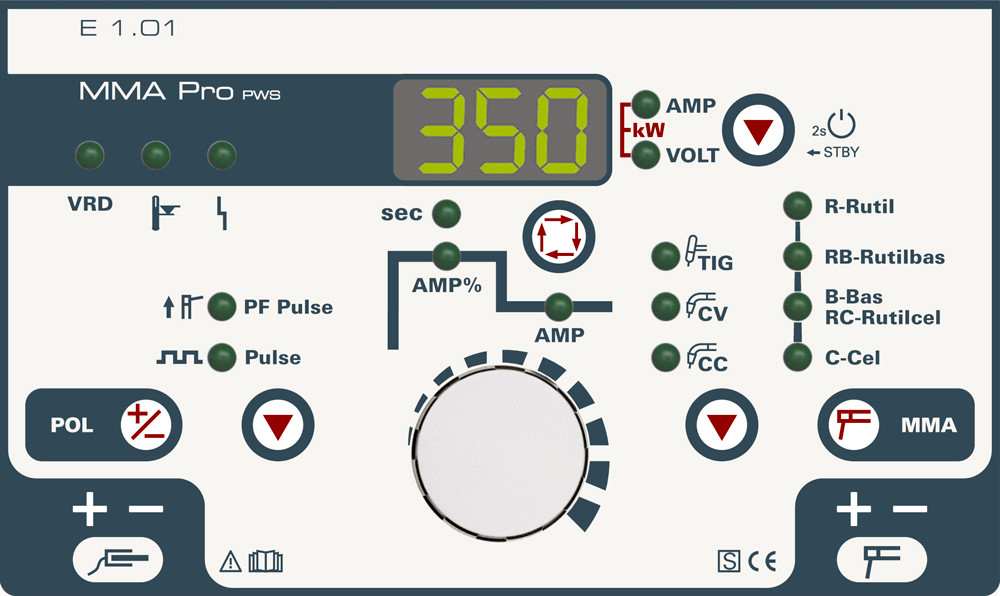 Metóda zváraniaMMATIGMIG/MAG CC/CVDruh pulzuPulzovanie priemernej hodnotyFunkcie MMAPWSPulzovanie priemernaj hodnotyAntistickArcforce